 Познавательное занятие-развлечение «Вороний день»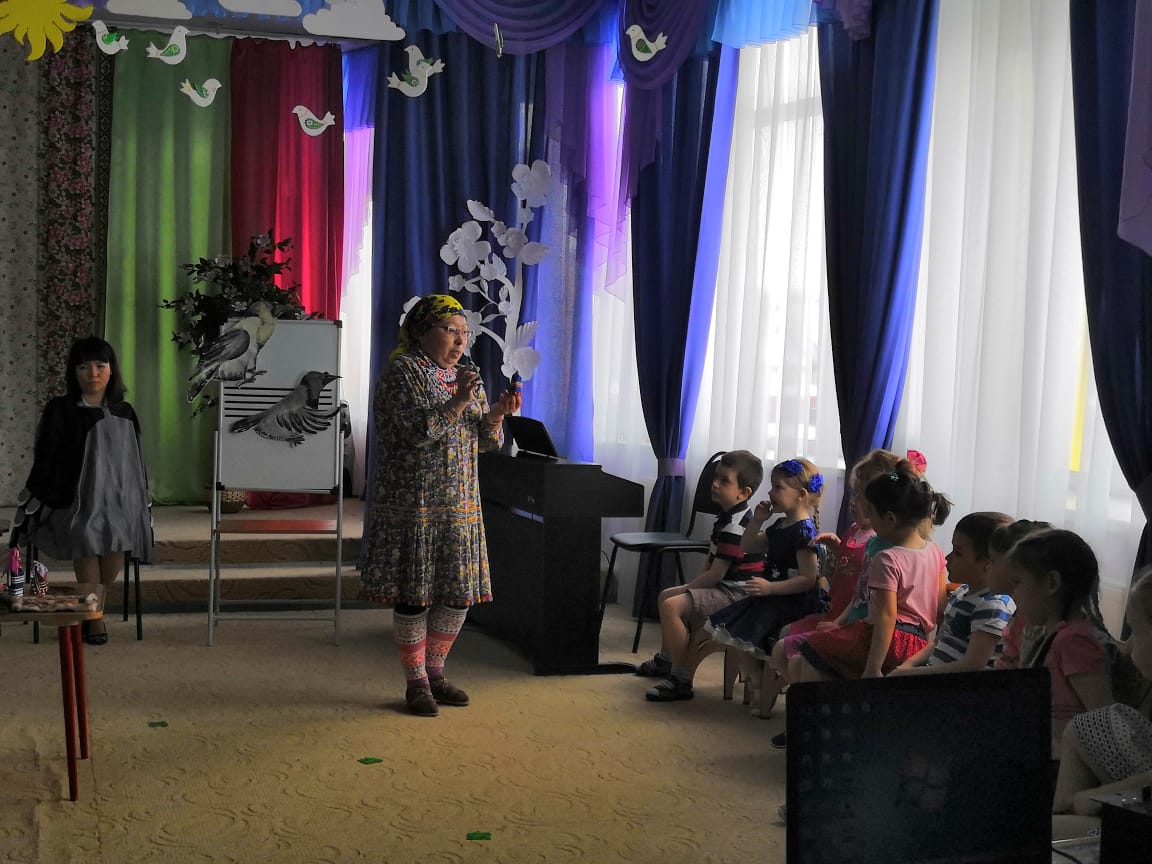 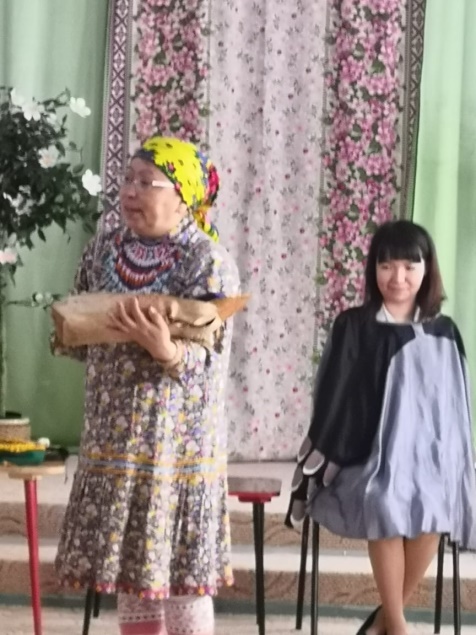 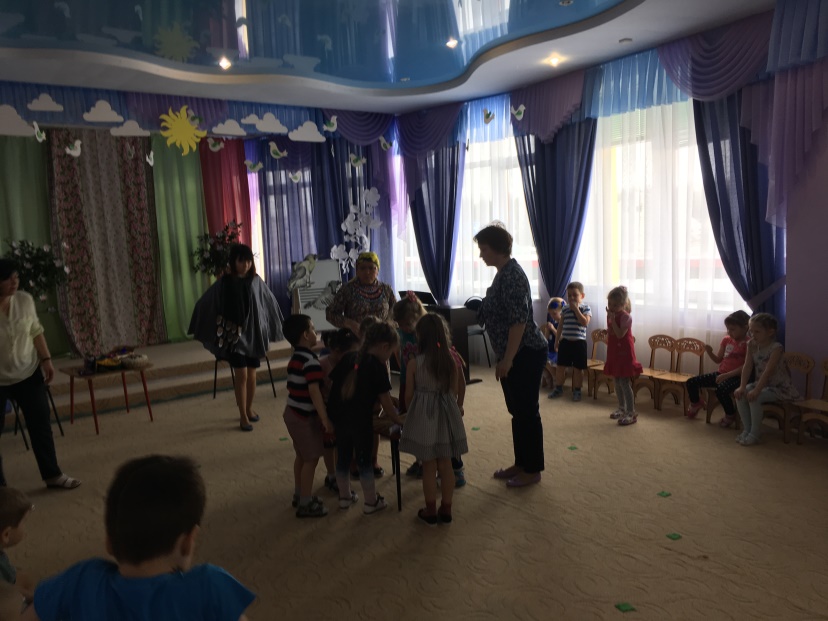 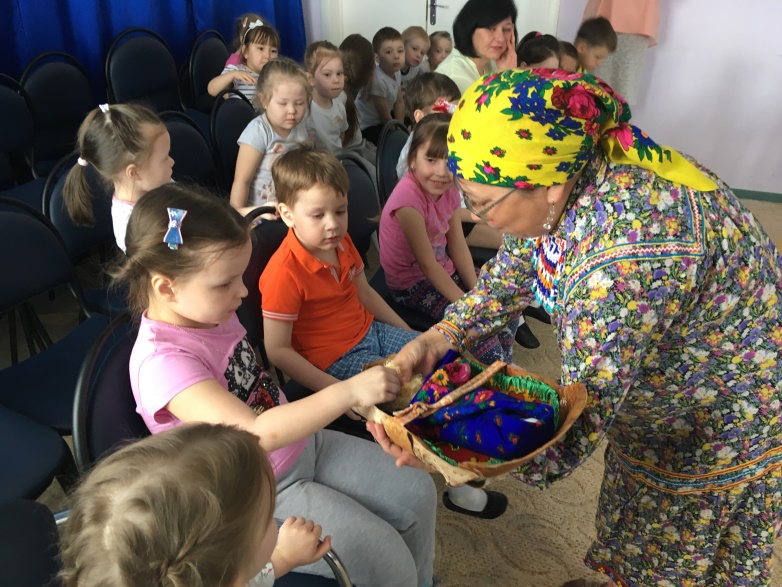 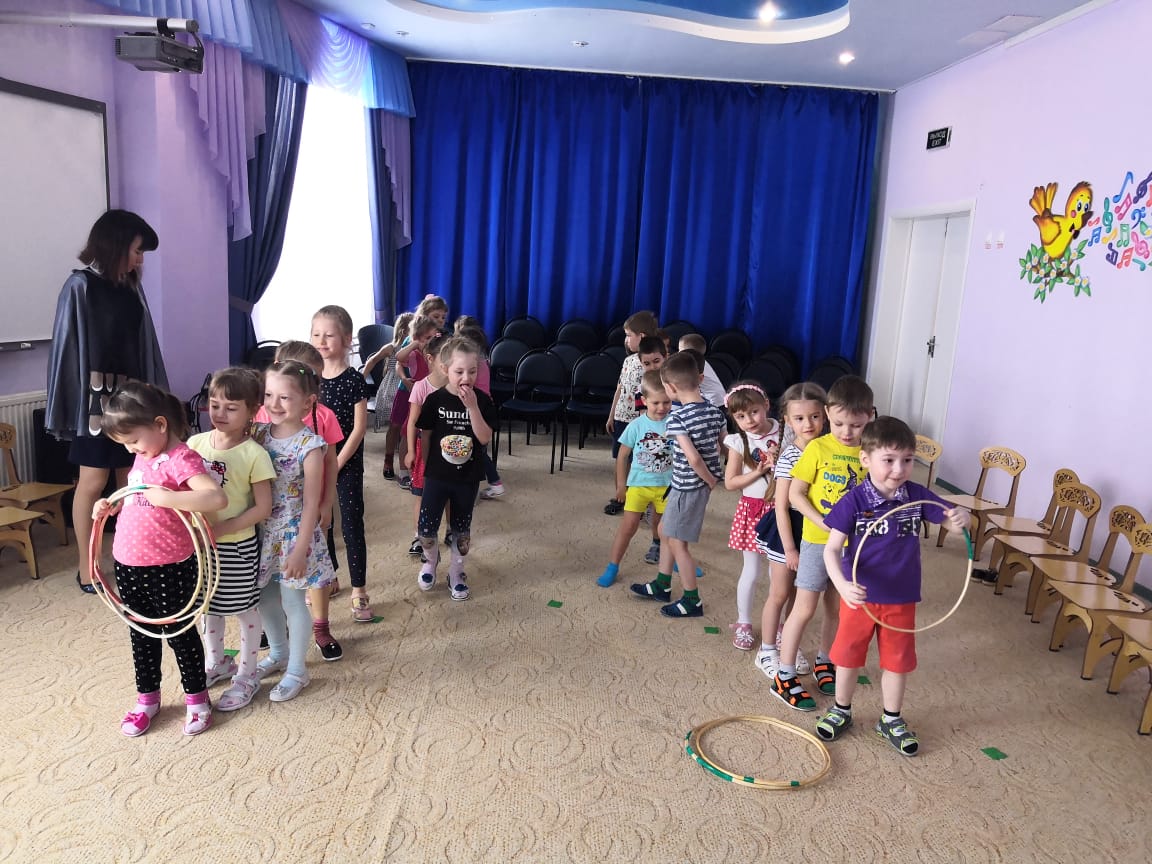 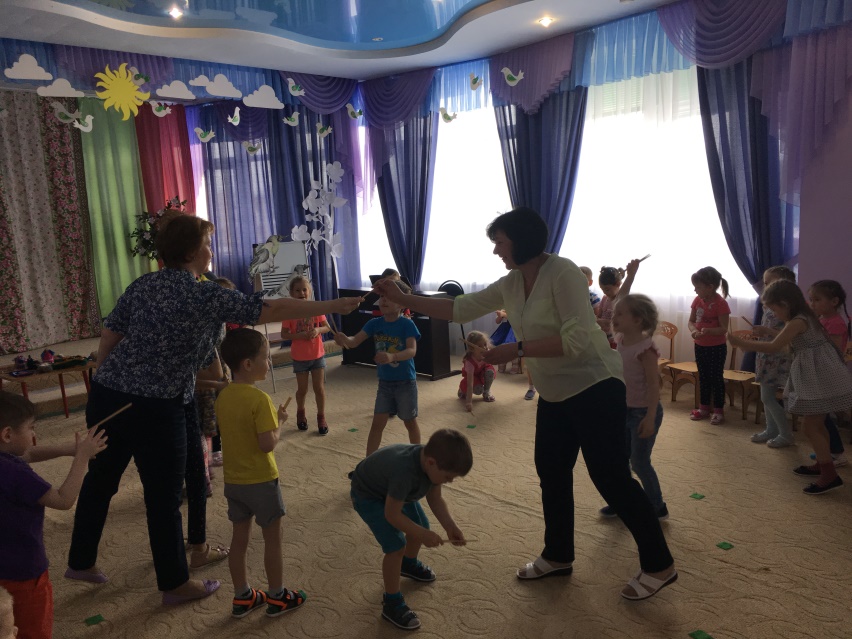 